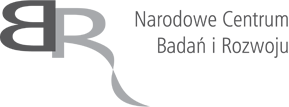 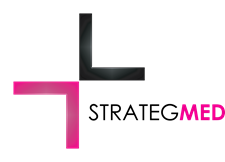 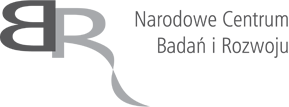 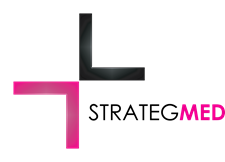 Wydatek współfinansowany ze środków Narodowego Centrum Badań i Rozwoju w ramachProgramu STATEGMEDZAPROSZENIE DO SKŁADANIA OFERT					 26.07.2018 Warszawa ZAMAWIAJĄCY:PRZEDMIOT ZAMÓWIENIA:W związku z realizowanym projektem: pt. „Potencjał terapeutyczny mezenchymalnych komórek macierzystych testowany w próbach klinicznych oraz in vitro - uzasadnienie dla bankowania scharakteryzowanych komórek"- zapraszamy do złożenia oferty na świadczenie usług pomocy prawnej w zakresie wsparcia Zamawiającego w realizacji w/w projektu, w szczególności w zakresie przygotowania wzorów umów z lekarzami oraz innymi osobami zaangażowanymi w realizację projektu, udzielaniu porad prawnych oraz konsultacji prawnych w szczególności w zakresie prawa pracy, prawa cywilnego, prawa autorskiego, prawa zamówień publicznych, prawa podatkowego oraz sporządzaniu opinii prawnych we wskazanym powyżej zakresie, dotyczące zagadnień ujawnionych w toku realizacji w/w projektu przez Zamawiającego. Pomoc prawna świadczona będzie w okresie 15 sierpnia 2018 roku do 31 grudnia 2018 roku w wymiarze maksymalnie 20  godzin.Świadczenie pomocy prawnej odbywało się będzie na podstawie odrębnego zlecenia. Zamawiający nie gwarantuje minimalnej liczby godzin świadczenia pomocy prawnej, która zlecona zostanie wykonawcy w okresie obowiązywania umowy na świadczenie pomocy prawnej.Pomoc prawna przez wykonawcę może być świadczona maksymalnie przez dwóch radców prawnych lub adwokatów wskazanych w ofercie, przy czym w wyjątkowych przypadkach możliwa będzie zmiana osób świadczących pomoc prawną w ramach współpracy z Zmawiającym, w szczególności w razie choroby, urlopu, kolizji terminów sądowych. MIEJSCE ŚWIADCZENIA USŁUGI, BĘDĄCEJ PRZEDMIOTEM ZAMÓWIENIA  Pomoc prawna będzie mogła być świadczona zdalnie, przy czym Zamawiający zastrzega sobie prawo do zlecenia świadczenia pomocy prawnej w wymiarze, co najmniej 1 godzina w miesiącu w Lecznicy Dermatologii Estetycznej i Anty – Aging Melitus, w Warszawie, przy ul. Słowackiego 12.WARUNKI UDZIAŁU W ZAMÓWIENIU W postępowaniu mogą wziąć udział wykonawcy, którzy spełnią łącznie następujące warunki:Wykonawca powinien zapewnić świadczenie pomocy prawnej przez osoby uprawnione do świadczenia pomocy prawnej na zasadach przewidzianych przepisami ustawy o radcach prawnych lub ustawy prawo o adwokaturze.Osoby zaangażowane w świadczenie pomocy prawnej posiadają niezbędne kwalifikacje, wiedzę, doświadczenie oraz potencjał organizacyjny, ekonomiczny i techniczny, niezbędny do wykonania zamówienia. Warunek ten Zamawiający uzna za spełniony, jeżeli:co najmniej jedna z osób oddelegowanych przez wykonawcę w celu świadczenia pomocy prawnej, świadczyła usługi pomocy prawnej na rzecz podmiotów świadczących usługi medyczne w okresie 6 lat przed złożeniem oferty przez wykonawcę,osoby oddelegowane w celu świadczenia pomocy prawnej wykonują zawód radcy prawnego lub adwokata przez okres co najmniej 6 lat,wykonawca posiada ubezpieczenie z tytułu odpowiedzialności cywilnej na kwotę co najmniej 4.000.000 złotych.wykonawca dysponuje salą na co najmniej 6 osób, w odległości nie większej niż 3 km od siedziby Zamawiającego. WYKAZ OŚWIADCZEŃ I DOKUMENTÓW, JAKIE NALEŻY DOSTARCZYĆ W CELU POTWIERDZENIA SPEŁNIANIA WARUNKÓW UDZIAŁU W POSTĘPOWANIUZamawiający wymaga złożenia dodatkowych dokumentów potwierdzających spełnienie warunków udziału w postępowaniu:CV,dokument potwierdzający prawo wykonywania zawodu radcy prawnego lub adwokata przez osoby zaangażowane w świadczenie pomocy prawnej,dokument potwierdzający staż pracy w zawodzie radcy prawnego lub adwokata przez osoby zaangażowane w świadczenie pomocy prawnej,inne dokumenty potwierdzające spełnienie warunków udziału w Zamówieniu (p.IV), w szczególności oświadczenia wykonawcy.Zamawiający zastrzega sobie prawo żądania od wykonawcy uzupełnienia dokumentów potwierdzających warunki udziału w postępowaniu lub złożenia dodatkowych wyjaśnień w zakreślonym przez Zamawiającego terminie. Zamawiający zastrzega sobie prawo odrzucenia oferty złożonej przez wykonawcę, jeżeli wykonawca nie uzupełni dokumentów lub nie złoży wyjaśnień w zakreślonym terminie.SPOSÓB PRZYGOTOWANIAKażdy kandydat możne złożyć tylko jedną ofertę.Oferta powinna być sporządzona zgodnie z postanowieniami niniejszego zaproszenia.Oferta musi zostać złożona na formularzu ofertowym stanowiącym załącznik do niniejszego zaproszenia i określać wynagrodzenie netto oraz brutto za jedną godzinę świadczenia pomocy prawnej przez wykonawcę.Oferta powinna być sporządzona w języku polskim. Oferta powinna być podpisana przez wykonawcę lub osobę upoważnioną do reprezentowania wykonawcy. W przypadku, gdy ofertę podpisuje osoba upoważniona do reprezentowania wykonawcy, do oferty powinno zostać dołączone pełnomocnictwo.Oferta musi zawierać, w przypadku ofert składanych przez osoby fizyczne, oświadczenie o wyrażeniu zgody na przetwarzanie danych osobowych na formularzu ofertowym, stanowiącym załącznik do niniejszego zaproszenia.Zamawiający zastrzega sobie prawo do zmiany zaproszenia na każdym etapie, bez podawania przyczyny.Zamawiający zabrania jakichkolwiek modyfikacji treści dokumentów, za wyjątkiem miejsc służących do wypełnienia treści oferty.KRYTERIA OCENY OFERT I SPOSÓB OCENY OFERTSpełnienie wymogów formalnych stawianych kandydatom (p. IV), ocenianych na podstawie dokumentów (CV, referencje, dyplomy i innych). Ocena spełnienia kryteriów udziału w postępowaniu odbywała się będzie według zasady TAK/NIE (spełnia/nie spełnia). Zamawiający wybierze ofertę, która przewidywała będzie najniższą cenę za jedną godzinę świadczenia pomocy prawnej przez wykonawcę.Jeżeli nie można dokonać wyboru ofert najkorzystniejszych ze względu na to, że zostały złożone oferty o takiej samej wartości punktów, Zamawiający wezwie wykonawców, którzy złożyli te oferty, do złożenia w terminie określonym przez niego ofert dodatkowych. Wykonawcy składający oferty dodatkowe nie mogą zaoferować cen wyższych niż zaoferowane w złożonych ofertach.SPOSÓB PRZYGOTOWANIA OFERTY Każdy wykonawca może złożyć ofertę tylko jedną ofertę. Oferta powinna być sporządzona zgodnie z postanowieniami niniejszego zaproszenia.Oferta powinna być napisana w sposób czytelny wg wzoru stanowiącego Załącznik nr I Oferta powinna być podpisana. IX.  WYBÓR WYKONAWCY I SPOSÓB OGŁOSZENIA Zamawiający wybierze oferty najkorzystniejsze na podstawie kryteriów oceny ofert określonych w niniejszej zaproszeniu.O wyborze Wykonawcy Zamawiający poinformuje wszystkich Wykonawców, którzy złożyli oferty. Informacje, o których mowa, Zamawiający zamieści w siedzibie Spółki Melitus, w Warszawie przy ul. Słowackiego 12/ tel.22 8337438.Wybór oferty nie jest równoznaczny z zawarciem umowy. X. TERMIN ZWIĄZANIA OFERTĄ 1. Termin związania ofertą wynosi 30 dni. Bieg terminu rozpoczyna się wraz z upływem terminu składania ofert. 2. Oferta złożona w postępowaniu, przestaje wiązać w przypadku wyboru innej oferty lub zamknięcia postępowania bez dokonania wyboru wykonawcy.TERMIN I SPOSÓB SKŁADANIA OFERTOferty należy złożyć nie później niż do 09.08.2018.Zamawiający dopuszcza przesłanie ofert:pocztą e-mail, na adres: biuro@klinikamelitus.pl lub projekt@klinikamelitus.pl lub jacek.kostrzewa@klinikamelitus.pl  faksem, na nr 22 /8337438POSTANOWIENIA KOŃCOWE Zamawiający zastrzega sobie prawo do unieważnienia lub zamknięcia postępowania, na każdym jego etapie bez podania przyczyny. Wykonawcom nie przysługują żadne roszczenia z tytułu unieważnienia lub zamknięcia postępowania.Niniejsze zapytanie nie stanowi oferty.Zamawiający nie dopuszcza możliwości składania ofert wariantowych lub częściowych.Decyzja Zamawiającego o odrzuceniu oferty jest ostateczna.Zamawiający jest uprawniony do poprawienia w tekście oferty oczywistych omyłek pisarskich, niezwłocznie zawiadamiając o tym oferenta. W przypadku rozbieżności, co do kwoty oferty, za cenę oferty Zamawiający przyjmuje kwotę wpisaną słownie.W przypadku uchylenia się Wykonawcy, którego oferta została wybrana od podpisania umowy, Zamawiający zastrzega możliwość podpisania umowy z następnym w kolejności Wykonawcą.Dokument sporządził: Jacek Kostrzewa Załączniki:formularz oferty.Melitus Sp. z o.o.01-627 Warszawaul. Słowackiego 12NIP 5252398476REGON 141025692Osoba do kontaktu Jacek Kostrzewa22 833 74 38jacek.kostrzewa@klinikamelitus.plprojekt@klinikamelitus.pl 